Государственное профессиональное образовательное учреждение Ярославской областиРыбинский транспортно-технологический колледжПоложение  об общем собрании работников и обучающихся    ГПОУ ЯО Рыбинского транспортно-технологического колледжа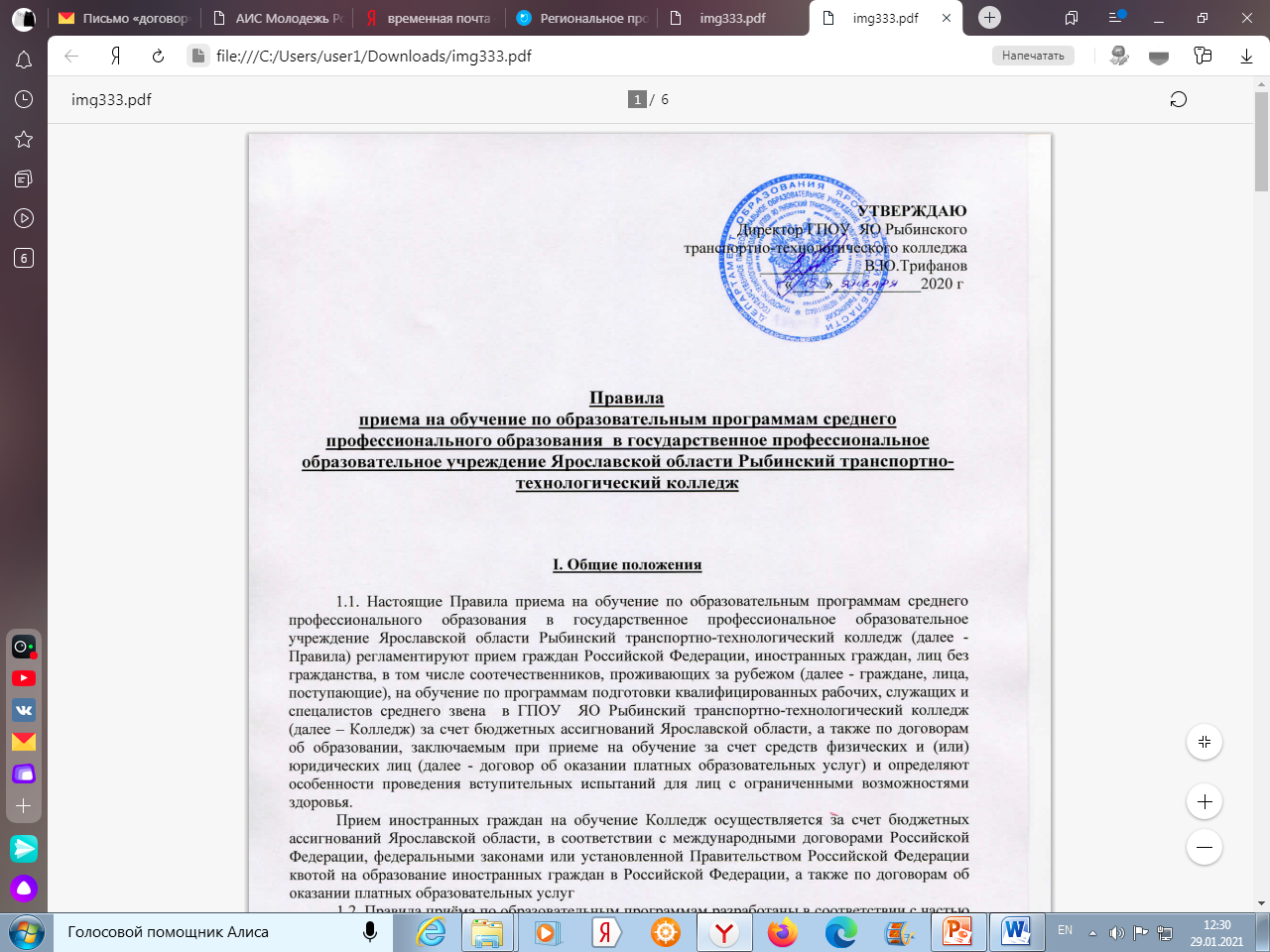 Положениеоб общем собрании работников и обучающихся    ГПОУ ЯО Рыбинского транспортно-технологического колледжа1. Общее положение Положение регламентирует деятельность органа самоуправления ГПОУ ЯО Рыбинского транспортно-технологического колледжа  (далее колледжа) - общего собрания работников и обучающихся (далее общее Собрание). Настоящее Положение принимается решением общего Собрания и утверждается директором колледжа. Изменения и дополнения в настоящее Положение вносятся после принятия решения общего Собрания и утверждаются директором колледжа.Общее Собрание как высший коллегиальный представительный орган управления колледжем является частью общественно-государственной системы управления колледжем, которая строится на принципах единоначалия и функционирует в целях реализации законного права работников колледжа и обучающихся на участие в управлении колледжем.Общее Собрание проводится для принятия Устава, внесения изменений в него, избрания Совета колледжа, решения других вопросов, отнесённых к его компетенции.Общее Собрание работает в тесном контакте с руководством колледжа, Советом колледжа, педагогическим советом, родительской общественностью, молодёжным Советом, общественными организациями. Нормативной основой деятельности общего Собрания являются: ФЗ-273 от 29.12.2012 года «Об образовании в Российской Федерации», Трудовой кодекс Российской Федерации, Устав колледжа, настоящее Положение.2. Состав общего Собрания2.1. В состав общего Собрания входят работники и обучающиеся колледжа.Участниками общего Собрания без их дополнительного избрания являются работники колледжа всех категорий и должностей, выполняющие трудовые функции по основному месту работы в соответствии с трудовым договором, в том числе и на условиях неполного рабочего дня. В состав общего Собрания не входят работники, осуществляющие трудовые функции на условиях трудовых соглашений и по совместительству.К участникам общего Собрания от обучающихся колледжа относятся лица, осваивающие основные общеобразовательные и профессиональные образовательные программы. Нормы представительства от различных групп обучающихся устанавливаются из расчёта один представитель от каждой реализуемой в колледже специальности.Кандидатуры от обучающихся для избрания делегатами в состав общего Собрания выдвигаются и обсуждаются на общем собрании молодёжного Совета. По каждой кандидатуре решение принимается путём открытого голосования простым большинством голосов.Итоги выборов делегатов оформляются протоколом, и передаются заместителю директора по учебно-воспитательной работе, который готовит проект приказа для утверждения состава делегатов от обучающихся в общем Собрании колледжа не позднее, чем за семь дней до начала первого общего собрания в текущем году.Директор колледжа издаёт приказ о списочном составе делегатов от обучающихся для участия в заседаниях общего Собрания в течение года не позднее, чем за пять дней до начала первого общего Собрания в текущем году.Из числа членов общего Собрания избирается председатель, для его ведения. Решение по кандидатуре председателя принимается путём открытого голосования простым большинством голосов от фактического числа участников общего Собрания.Из числа членов общего Собрания избирается секретарь, который ведет протокол. Секретарь общего Собрания принимает участие в его работе на равных с другими работниками условиях.В общем Собрании по приглашению директора колледжа могут участвовать родители (законные представители) обучающихся, представители учредителя, органов управления образованием, местного самоуправления, исполнительной власти, общественности, профсоюзов, правоохранительных органов и других учреждений, взаимодействующих с колледжем по вопросам образования и воспитания.3. Задачи общего Собрания3.1. Основными задачами общего Собрания являются:защита законных прав и интересов всех участников образовательного процесса;анализ деятельности колледжа и прогнозирование его развития;создание оптимальных условий для равноправного сотрудничества всех участников образовательного процесса.4. Функции общего Собрания4.1.	Общее Собрание выполняет следующие функции:Определяет основные направления развития колледжа, пути повышения качества образовательного процесса.Решает вопросы укрепления материально-технической базы колледжа, привлечения дополнительных финансовых и материальных средств.Рассматривает и принимает Устав колледжа и его изменения.Избирает Совет колледжа, рассматривает и согласует положение о Совете колледжа.4.2.	В перерыве между общими Собраниями общее руководство колледжем
осуществляет Совет колледжа.5. Организация деятельности общего СобранияОбщее Собрание, как постоянно действующий коллегиальный орган управления колледжем, имеет бессрочный срок полномочий.Общее Собрание созывается не реже 1 раза в год.Общее Собрание считается правомочным, если в его работе приняли участие не менее половины представителей обучающихся и не менее половины списочного состава его работников.Общее Собрание может быть проведено по инициативе директора колледжа, Совета колледжа, учредителя.Решение общего Собрания считается принятым, если за него проголосовали более 50 (пятидесяти) процентов работников и представителей обучающихся, присутствующих на общем Собрании. При равном количестве голосов решающим является голос председателя. Решения общего Собрания заносятся в протокол.Решения общего Собрания вступают в законную силу после их утверждения директором колледжа и становятся обязательными для исполнения всеми работниками и обучающимися колледжа. В остальных случаях решения общего Собрания имеют рекомендательный характер.Директор колледжа вправе отклонить решение общего собрания, если оно противоречит действующему законодательству и/или принято с нарушением настоящего Положения.6. Права общего СобранияЧлены общего Собрания имеют право:Выносить вопросы на обсуждение общего Собрания, касающиеся деятельности и развития колледжа, и получать информацию о результатах их рассмотрения.Принимать участие в обсуждении и принятии Устава колледжа, изменений в него.Давать разъяснения по вопросам деятельности общего Собрания участникам образовательного процесса.Избирать и быть избранными председателем общего Собрания.7. Ответственность общего СобранияОбщее собрание отвечает за:Принятие решений в пределах своей компетенции и в соответствии с действующим законодательством в области образования.Выполнение решений общего Собрания.8. Делопроизводство общего СобранияРешения общего Собрания оформляются протоколами.Протоколы общего Собрания ведет секретарь общего Собрания. В протоколе фиксируется дата проведения; количество присутствующих участников собрания; приглашённые (ФИО, должность); повестка дня; ход обсуждения вопросов; предложения, рекомендации и замечания участников собрания и приглашённых лиц; решение, ответственные за исполнение.Протоколы подписываются председателем и секретарём общего Собрания, нумеруются от начала календарного года, хранятся у председателя общего Собрания.Рассмотрено на заседании Совета колледжаПротокол №______ от «___»  ______________ 201__ г.Председатель совета колледжа  _________________                              Секретарь совета колледжа      __________________